1. pielikumsMinistru kabineta 2019. gada 13. augustanoteikumiem Nr. 368Brīdinājuma zīme un papildzīme par aizliegumu veikt bezpilota gaisa kuģa lidojumu I. Brīdinājuma zīme, tās izvietojums un apraksts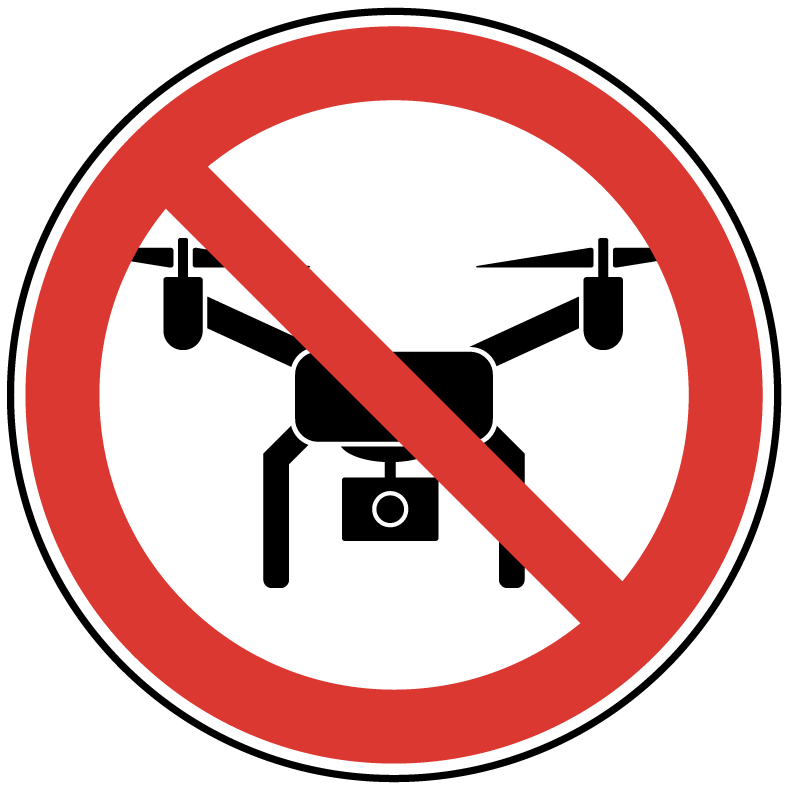 d – apļa diametrs;1 – pamatvirsma;2 – kante (apšuve);3 – apmale;4 – šķērssvītra.1. Slēgtā, norobežotā teritorijā brīdinājuma zīme ir izvietota pie ieejas. Ja norobežojuma nav, brīdinājuma zīme ir izvietota pie ieejas ēkā, pirms iebraucamajiem ceļiem vai citā labi redzamā vietā. 2. Brīdinājuma zīme ir no metāla, plastikāta vai elektroniska (piemēram, ekrānā). 3. Brīdinājuma zīmei nav noteikts konkrēts izmērs, bet ir jāievēro tās elementu norādītās proporcijas.II. Brīdinājuma zīmes papildzīme, tās izvietojums un apraksts4. Papildzīme ir novietota zem brīdinājuma zīmes, ja normatīvie akti paredz attāluma ierobežojumu bezpilota gaisa kuģa lidojumam. Papildzīmē ir norādīts normatīvajos aktos noteiktais attālums, kādā aizliegts veikt lidojumu.   5. Papildzīmē norāda institūciju, pie kuras jāvēršas, lai saņemtu atļauju lidojumam. 6. Papildzīme ir no metāla, plastikāta vai elektroniska (piemēram, ekrānā).Satiksmes ministrs	T. Linkaits